     TOPRAKKALE İLÇE MÜFTÜLÜĞÜ	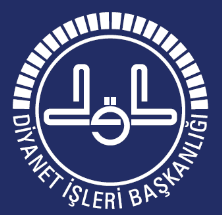 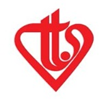 H.1440/M.2019 YILI RAMAZAN İMSAKİYESİ       HİCRİ AY   MİLADİ AY   GÜN       İMSAK  GÜNEŞ  ÖĞLE   İKİNDİ AKŞAM  YATSI      ----------  --------- -------     -----  -----  ----   ------ -----  -----      01 RAMAZAN  06 MAYIS   PAZARTESİ  03 57  05 29  12 37  16 24  19 35  21 01      02 RAMAZAN  07 MAYIS   SALI       03 56  05 28  12 37  16 24  19 36  21 02      03 RAMAZAN  08 MAYIS   ÇARSAMBA   03 54  05 27  12 37  16 24  19 37  21 03      04 RAMAZAN  09 MAYIS   PERŞEMBE   03 53  05 26  12 37  16 24  19 38  21 05      05 RAMAZAN  10 MAYIS   CUMA       03 52  05 25  12 37  16 25  19 38  21 06      06 RAMAZAN  11 MAYIS   CUMARTESİ  03 50  05 24  12 37  16 25  19 39  21 07      07 RAMAZAN  12 MAYIS   PAZAR      03 49  05 23  12 37  16 25  19 40  21 08       08 RAMAZAN  13 MAYIS   PAZARTESİ  03 48  05 23  12 37  16 25  19 41  21 09      09 RAMAZAN  14 MAYIS   SALI       03 46  05 22  12 37  16 25  19 42  21 11      10 RAMAZAN  15 MAYIS   ÇARSAMBA   03 45  05 21  12 37  16 25  19 43  21 12      11 RAMAZAN  16 MAYIS   PERŞEMBE   03 44  05 20  12 37  16 26  19 44  21 13      12 RAMAZAN  17 MAYIS   CUMA       03 43  05 19  12 37  16 26  19 44  21 14      13 RAMAZAN  18 MAYIS   CUMARTESİ  03 41  05 18  12 37  16 26  19 45  21 16      14 RAMAZAN  19 MAYIS   PAZAR      03 40  05 18  12 37  16 26  19 46  21 17      15 RAMAZAN  20 MAYIS   PAZARTESİ  03 39  05 17  12 37  16 26  19 47  21 18      16 RAMAZAN  21 MAYIS   SALI       03 38  05 16  12 37  16 27  19 48  21 19      17 RAMAZAN  22 MAYIS   ÇARSAMBA   03 37  05 16  12 37  16 27  19 49  21 20      18 RAMAZAN  23 MAYIS   PERŞEMBE   03 36  05 15  12 37  16 27  19 49  21 21      19 RAMAZAN  24 MAYIS   CUMA       03 35  05 14  12 37  16 27  19 50  21 23      20 RAMAZAN  25 MAYIS   CUMARTESİ  03 34  05 14  12 37  16 27  19 51  21 24      21 RAMAZAN  26 MAYIS   PAZAR      03 33  05 13  12 37  16 28  19 52  21 25      22 RAMAZAN  27 MAYIS   PAZARTESİ  03 32  05 13  12 37  16 28  19 52  21 26      23 RAMAZAN  28 MAYIS   SALI       03 31  05 12  12 38  16 28  19 53  21 27      24 RAMAZAN  29 MAYIS   ÇARSAMBA   03 30  05 12  12 38  16 28  19 54  21 28      25 RAMAZAN  30 MAYIS   PERŞEMBE   03 30  05 11  12 38  16 28  19 55  21 29      26 RAMAZAN  31 MAYIS   CUMA       03 29  05 11  12 38  16 29  19 55  21 30                                                        -  K A D İ R    G E C E S İ -      27 RAMAZAN  01 HAZIRAN CUMARTESİ  03 28  05 10  12 38  16 29  19 56  21 31      28 RAMAZAN  02 HAZIRAN PAZAR      03 27  05 10  12 38  16 29  19 57  21 32      29 RAMAZAN  03 HAZIRAN PAZARTESİ  03 27  05 10  12 38  16 29  19 57  21 33    RAMAZAN BAYRAMI 04 HAZİRAN 2019 SALI, NAMAZ VAKTİ:05 54   TÜRKİYE DİYANET VAKFI TOPRAKKALE ŞUBESİ     YARDIM,FİTRE VE ZEKAT HESAP İBAN NO:TR350001001716000019755677    ZEKAT NİSAP MİKTARI:80.18.GRAM ALTIN VEYA DEĞERİ TL.    FİTRE MİKTARI(ASGARİ):23 TL.    RAMAZAN-I ŞERİFİNİZİ VE BAYRAMINIZI TEBRİK EDER,BİRLİK-                                                                              BERABERLİK VE KARDEŞLİĞİMİZE,İNSANLIĞIN KURTULUŞUNA           VESİLE OLMASINI DİLERİZ.